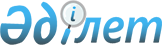 Об организации и обеспечении проведения очередного призыва граждан на срочную воинскую службу в апреле-июне и октябре-декабре 2015 года
					
			С истёкшим сроком
			
			
		
					Постановление акимата Актюбинской области от 17 марта 2015 года № 92. Зарегистрировано Департаментом юстиции Актюбинской области 30 марта 2015 года № 4262. Срок действия постановления – до 1 января 2016 года      В соответствии со статьей 27 Закона Республики Казахстан от 23 января 2001 года "О местном государственном управлении и самоуправлении в Республики Казахстан", статьями 27, 28, 31 Закона Республики Казахстан от 16 февраля 2012 года "О воинской службе и статусе военнослужащих", Указом Президента Республики Казахстан от 20 февраля 2015 года № 1011 "Об увольнении в запас военнослужащих срочной воинской службы, выслуживших установленный срок воинской службы, и очередном призыве граждан Республики Казахстан на срочную воинскую службу в апреле-июне и октябре-декабре 2015 года", постановлением Правительства Республики Казахстан от 15 мая 2012 года № 620 "Об утверждении Правил организации и проведения призыва граждан Республики Казахстан на воинскую службу", постановлением Правительства Республики Казахстан от 13 марта 2015 года № 135 "О реализации Указа Президента Республики Казахстан от 20 февраля 2015 года" № 1011 "Об увольнении в запас военнослужащих срочной воинской службы, выслуживших установленный срок воинской службы, и очередном призыве граждан Республики Казахстан на срочную воинскую службу в апреле-июне и октябре-декабре 2015 года" акимат Актюбинской области ПОСТАНОВЛЯЕТ:

      1. Акимам города Актобе и районов совместно с государственным учреждением "Департамент по делам обороны Актюбинской области" (по согласованию) организовать и обеспечить проведение призыва в апреле-июне и октябре-декабре 2015 года граждан мужского пола в возрасте от восемнадцати до двадцати семи лет, не имеющих права на отсрочку или освобождение от призыва, в количестве, необходимом для комплектования Вооруженных Сил Республики Казахстан, Министерство внутренних дел Республики Казахстан. Комитет национальной безопасности Республики Казахстан, Службу государственной охраны Республики Казахстан.

      2. Утвердить состав областной призывной комиссии по проведению очередного призыва на воинскую службу и ее резервный состав согласно приложению 1.

      3. Утвердить график проведения призыва граждан на воинскую службу согласно приложению 2. 

      4. Государственным учреждениям "Управление здравоохранения Актюбинской области", "Управление координации занятости и социальных программ Актюбинской области", "Управление пассажирского транспорта и автомобильных дорог Актюбинской области", "Аппарат акима Актюбинской области", "Департамент внутренних дел Актюбинской области" (по согласованию), "Линейное Управление внутренних дел на станции Актобе" (по согласованию) обеспечить Департамент, отделы (Управления) по делам обороны Актюбинской области оборудованными призывными (сборными) пунктами, медикаментами, инструментарием, медицинским и хозяйственным имуществом, автомобильным транспортом, средствами связи, охраной общественного порядка, техническими работниками. 

      5. Государственному учреждению "Управление культуры, архивов и документации Актюбинской области" организовать проведение мероприятий по торжественным проводам призывников, призванных в ряды Вооруженных Сил, других войск и воинских формирований Республики Казахстан.

      6. Государственному учреждению "Управление внутренней политики Актюбинской области" организовать информационное освещение в средствах массовой информации о начале призывной кампании и ходе его проведения. 

      7. Государственному учреждению "Департамент по делам обороны Актюбинской области" обеспечить размещение настоящего постановления в информационно-правовой системе "Әділет".

      8. Контроль за исполнением настоящего постановления возложить на заместителя акима области Джумагазиева М.С. 

      9. Настоящее постановление вводится в действие со дня его первого официального опубликования. 

 Состав
областной призывной комиссии: Резервный состав областной призывной комиссии: График
проведения призыва граждан на воинскую службу       Примечание: ВУЗы РК - высшее учебное заведения Республики Казахстан;

      ВУЗы РФ - высшее учебное заведения Россиской федерации;

      РШ – республиканская школа;

      КК – кадетский корпус;

      УДО - управление по делам обороны;

      ОДО - отдел по делам обороны;

      НГМ - негоден к воинской службе в мирное время;

      ВНГ - временно не годен к воинской службе.


					© 2012. РГП на ПХВ «Институт законодательства и правовой информации Республики Казахстан» Министерства юстиции Республики Казахстан
				
      Аким области

А. Мухамбетов 
Приложение 1
к постановлению акимата
 Актюбинской области 
 от 17 марта 2015 года 
 № 92Джумагазиев
Мухтар Сабирович

заместитель акима области, председатель призывной комиссии

 

Жантурин
Галымжан Куанышбаевич

начальник республиканского государственного учреждения "Департамент по делам обороны Актюбинской области" заместитель председателя призывной комиссии (по согласованию)

 

Члены комиссии:


Ибраев
Марат Тенильбаевич

заместитель начальника государственного учреждения "Департамент комитета национальной безопасности по Актюбинской области" (по согласованию)

 

Жаксыгалиев
Каныбек Сисенгалиевич

заместитель начальника государственного учреждения "Департамент внутренних дел Актюбинской области" (по согласованию)

 

Мамбетжанова
Гульнар Шукировна

заместитель руководителя государственного учреждения "Управление здравоохранения Актюбинской области" - председатель медицинской комиссии

 

Кушеров
Ихсан Кушерович

главный специалист государственного учреждения "Управление образования Актюбинской области" 

 

Тыныштыков
Асланбек Сагынаевич

руководитель отдела коммунального государственного учреждения "Информацинно-аналитический центр "Аңсар" государственного учреждения "Управление по делам религий Актюбинской области"

 

Борикулаков
Шаттык Талайлиевич

юрисконсульт республиканского государственного учреждения "Департамент по делам обороны Актюбинской области" (по согласованию)

 

Шатаева
Инават Кубеновна

медсестра консультативно-диагностической поликлиники № 2, секретарь комиссии (по согласованию) 

 

Кулдыбаев
Аргынгазы Сейдагулович

Руководитель отдела мобилизационной подготовки и защиты государственных секретов государственного учреждения "Аппарат акима Актюбинской области", председатель комиссии 

 

Сансызбаев
Мирбек Мухтарович

Заместитель начальника республиканского государственного учреждения "Департамент по делам обороны Актюбинской области", начальник управления набора -военнослужащих по контракту и призыва,

заместитель председателя комиссии (по согласованию)

 

Члены комиссии (резервный):


Байдрахманов
Мереке Байдрахманович 

заместитель начальника отдела кадров Департамента комитета национальной безопасности по Актюбинской области (по согласованию)

 

Алиев
Канат Советович 

начальник управления административной полиции Департамента внутренних дел Актюбинской области (по согласованию)

 

Даркулов
Кайрат Тулемисович 

врач республиканского государственного учреждения "Департамент по делам обороны Актюбинской области" (председатель медицинской комиссии) (по согласованию)

 

Жонысов
Конысбай Салимгереевич

главный специалист отдела технического и профессионального после среднего образования государственного учреждения "Управление образования Актюбинской области"

 

Толеубай Алибек 

 

специалист отдела коммунального государственного учреждения "Информацинно-аналитический центр "Аңсар" государственного учреждения "Управление по делам религий Актюбинской области"

 

Сапарова
Акмарал Спабековна

юрисконсульт республиканского государственного учреждения "Управление по делам обороны города Актобе"

 

Искиндирова
Гульнар Сагимбаевна

 

медсестра консультативно диагностической - поликлиники № 2, секретарь комиссии (по согласованию)

 

Приложение 2
к постановлению акимата 
Актюбинской области 
 от 17 марта 2015 года 
№ 92Дата

проведения

УДО 

города

Актобе

ОДО Алгинского

района

ОДО Айтекебийского

района

ОДО Байганинского

района

ОДО Иргизского

района

ОДО Каргалинского района

ОДО Мартукского

района

ОДО Мугалжарского района

ОДО Темирского

района

ОДО Уилскского района

ОДО

Кобдинского района

ОДО Хромтауского района

ОДО Шалкарского района 

01.04.2015 г

+

+

02.04.2015 г

+

+

03.04.2015 г

+

+

06.04.2015 г

+

07.04.2015 г

+

+

08.04.2015 г

+

+

09.04.2015 г

+

+

10.04.2015 г

ВУЗы РФ Кадетский корпус РШ "Жас Улан"

ВУЗы РФ Кадетский корпус РШ "Жас Улан"

ВУЗы РФ Кадетский корпус РШ "Жас Улан"

ВУЗы РФ Кадетский корпус РШ "Жас Улан"

ВУЗы РФ Кадетский корпус РШ "Жас Улан"

ВУЗы РФ Кадетский корпус РШ "Жас Улан"

ВУЗы РФ Кадетский корпус РШ "Жас Улан"

ВУЗы РФ Кадетский корпус РШ "Жас Улан"

ВУЗы РФ Кадетский корпус РШ "Жас Улан"

ВУЗы РФ Кадетский корпус РШ "Жас Улан"

ВУЗы РФ Кадетский корпус РШ "Жас Улан"

ВУЗы РФ Кадетский корпус РШ "Жас Улан"

ВУЗы РФ Кадетский корпус РШ "Жас Улан"

13.04.2015 г

+

14.04.2015 г

+

+

15.04.2015 г

+

+

16.04.2015 г

+

+

17.04.2015 г

+

+

20.04.2015 г

+

21.04.2015 г

+

+

22.04.2015 г

+

+

23.04.2015 г

+

+

24.04.2015 г

+

+

27.04.2015 г

+

28.04.2015 г

+

+

29.04.2015 г

ВУЗы РК и ВУзы РФ

ВУЗы РК и ВУзы РФ

ВУЗы РК и ВУзы РФ

ВУЗы РК и ВУзы РФ

ВУЗы РК и ВУзы РФ

ВУЗы РК и ВУзы РФ

ВУЗы РК и ВУзы РФ

ВУЗы РК и ВУзы РФ

ВУЗы РК и ВУзы РФ

ВУЗы РК и ВУзы РФ

ВУЗы РК и ВУзы РФ

ВУЗы РК и ВУзы РФ

ВУЗы РК и ВУзы РФ

30.04.2015 г

+

+

Дата проведения 

УДО 

города

Актобе

ОДО 

Алгинского

района

ОДО Айтекебийского

района

ОДО Байганинского

района

ОДО Иргизского

района

ОДО Каргалинского

района

ОДО Мартукского

района

ОДО Мугалжского

района

ОДО Темирского

района

ОДО Уилскского

района

ОДО

Кобдинского

района

ОДО Хромтауского

района

ОДО Шалкарского

района

04.05.2015 г

+

05.05.2015 г

+

+

06.05.2015 г

+

+

12.05.2015 г

+

13.05.2015 г

ВУЗы РК и ВУзы РФ

ВУЗы РК и ВУзы РФ

ВУЗы РК и ВУзы РФ

ВУЗы РК и ВУзы РФ

ВУЗы РК и ВУзы РФ

ВУЗы РК и ВУзы РФ

ВУЗы РК и ВУзы РФ

ВУЗы РК и ВУзы РФ

ВУЗы РК и ВУзы РФ

ВУЗы РК и ВУзы РФ

ВУЗы РК и ВУзы РФ

ВУЗы РК и ВУзы РФ

ВУЗы РК и ВУзы РФ

14.05.2015 г

+

+

15.05.2015 г

+

+

18.05.2015 г

+

19.05.2015 г

+

+

20.05.2015 г 

+

+

21.05.2015 г

+

+

22.05.2015 г

+

+

25.05.2015 г

+

26.05.2015 г

+

+

27.05.2015 г

+

+

28.05.2015 г

+

+

29.05.2015 г

+

+

Дата проведения

УДО 

города

Актобе

ОДО Алгинскского

района

ОДО Айтекебийского

района

ОДО Байганинского

района

ОДО Иргизского

района

ОДО Каргалинского

района

ОДО Мартукского

района

ОДО Мугалжарского

района

ОДО Темирского

района

ОДО Уилскского

района

ОДО

Кобдинского

района

ОДО Хромтауского

района

ОДО Шалкарского

района

01.

+

02.

+

+

03.

+

+

04.

+

+

05.

+

+

08.

НГМ

09.

НГМ

НГМ

10.06.2015 г

НГМ

НГМ

11.

НГМ

НГМ

12.

НГМ

НГМ

15.

НГМ

16.

НГМ

НГМ

17.

НГМ

НГМ

18.

НГМ

НГМ

19.

НГМ

22.

ВНГ

23.

ВНГ

ВНГ

24.

ВНГ

ВНГ

ВНГ

25.

ВНГ

ВНГ

ВНГ

26.

ВНГ

ВНГ

29.06.2014 г

ВНГ

30.06.2014 г

ВНГ

ВНГ

Дата проведения

УДО 

города

Актобе

ОДО Алгинскского

района

ОДО Айтекебийского

района

ОДО Байганинского

района

ОДО Иргизского

района

ОДО Каргалинского

района

ОДО Мартукского

района

ОДО Мугалжарского

района

ОДО Темирского

района

ОДО Уилскского

района

ОДО

Кобдинского

района

ОДО Хромтауского

района

ОДО Шалкарского

района

01.10.2015 г

+

+

02.10.2015 г

+

+

05.10.2015 г

+

06.10.2015 г

+

+

07.10.2015 г

+

+

08.10.2015 г

+

+

09.10.2015 г

+

+

12.10.2015 г

+

13.10.2015 г

+

+

14.10.2015 г

+

+

15.10.2015 г

+

+

16.10.2015 г

+

+

19.10.2015 г

+

20.10.2015 г

+

+

21.10.2015 г

+

+

22.10.2015 г

+

+

23.10.2015 г

+

+

26.10.2015 г

+

27.10.2015 г

+

+

28.10.2015 г

+

+

29.10.2015 г

+

+

30.10.2015 г

+

+

Дата проведения

УДО 

города

Актобе

ОДО Алгинскского

района

ОДО Айтекебийского

района

ОДО Байганинского

района

ОДО Иргизского

района

ОДО Каргалинского

района

ОДО Мартукского

района

ОДО Мугалжарского

района

ОДО Темирского

района

ОДО Уилскского

района

ОДО

Кобдинского

района

ОДО Хромтауского

района

ОДО Шалкарского

района

02.11.2015 г

+

03.11.2015 г

+

+

04.11.2015 г

+

+

05.11.2015 г

+

+

06.11.2015 г

+

+

09.11.2015 г

+

10.11.2015 г

+

+

11.11.2015 г

+

+

12.11.2015 г

+

+

13.11.2015 г

+

+

16.11.2015 г

+

17.11.2015 г

+

+

18.11.2015 г

+

+

19.11.2015 г

+

+

20.11.2015 г

+

+

23.11.2015 г

+

24.11.2015 г

+

+

25.11.2015 г

+

+

26.11.2015 г

+

+

27.11.2015 г

+

+

30.11.2015 г

+

Дата проведения

УДО 

города

Актобе

ОДО Алгинскского

района

ОДО Айтекебийского

района

ОДО Байганинского

района

ОДО Иргизского

района

ОДО Каргалинского

района

ОДО Мартукского

района

ОДО Мугалжарского

района

ОДО Темирского

района

ОДО Уилскского

района

ОДО

Кобдинского

района

ОДО Хромтауского

района

ОДО Шалкарского

района

02.12.2015 г

+

+

03.12.2015 г

+

+

04.12.2015 г

+

+

07.12.2015 г

+

08.12.2015 г

+

+

09.12.2015 г

+

+

10.12.2015 г

+

+

11.12.2015 г

НГМ

НГМ

14.12.2015 г

НГМ

15.12.2015 г

НГМ

НГМ

18.12.2015 г

НГМ

НГМ

21.12.2015 г

НГМ

НГМ

22.12.2015 г

НГМ

НГМ

23.12.2015 г

НГМ

НГМ

24.12.2015 г

ВНГ

ВНГ

25.12.2015 г

ВНГ

ВНГ

28.12.2015 г

ВНГ

ВНГ

29.12.2015 г

ВНГ

ВНГ

ВНГ

ВНГ

30.12.2015 г

ВНГ

ВНГ

ВНГ

